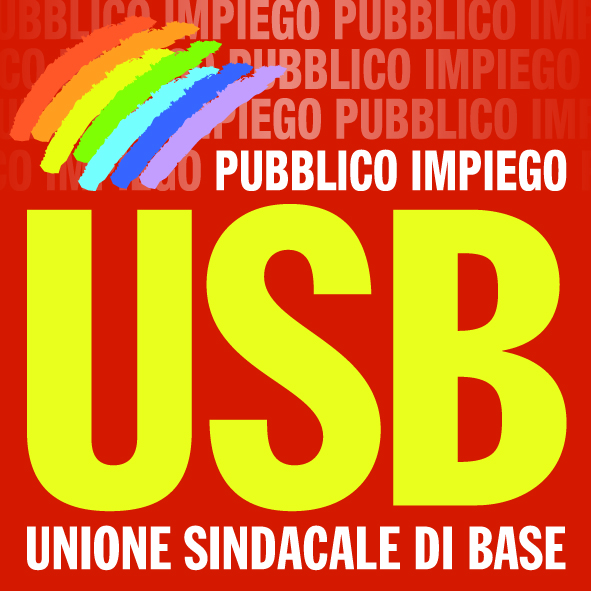 VERBALE DELL’ASSEMBLEA CONGRESSUALE AZIENDALEENTE ______________	Regione _____________		Provincia __________CATEGORIA PUBBLICO IMPIEGO	 	SETTORE ___________________________ENTE ________________________		UFFICIO ____________________________N° ISCRITTI _______________		N° PRESENTI _______________Il giorno ___ del mese di ___________________ 2017, C/O ________________________ si svolge l’Assemblea Congressuale Aziendale della (indicare struttura o più strutture se accorpate).I lavori, aventi ad oggetto gli argomenti elencati nel seguente Ordine del Giorno, iniziano alle ore____________ ORDINE DEL GIORNODiscussione del documento congressuale nazionale confederale e del documento congressuale di categoria integrativo; Votazione palese del documento congressuale nazionale confederale e del documento congressuale di categoria integrativo nonché delle eventuali mozioni ed ordini del giorno validamente presentati ai sensi del Regolamento congressuale nazionale USB P.I.;Elezione dei delegati all’assemblea congressuale provinciale di Pubblico Impiego;Elezione della/e rappresentanza/e aziendale/i di base.  Assume la Presidenza _____________________________________ che nomina quale Segretario ______________________________________.   Il Presidente propone all’assemblea congressuale aziendale che venga fissato il termine delle ore _______ per la presentazione di eventuali mozioni e/o ordini del giorno e che il dibattito di cui al punto 1 dell’ordine del giorno termini entro le ore ___________.    Il Presidente, quindi, apre la discussione sul primo punto all’ordine del giorno. Dopo ampio dibattito (verbalizzare le risultanze della riunione), il Presidente chiede che si proceda alla votazione palese di cui al punto 2 dell’ordine del giorno. Il documento congressuale nazionale confederale viene approvato/respinto con VOTI FAVOREVOLI n° ______ 	VOTI CONTRARI n° ______		ASTENUTI n° ______Il documento congressuale di categoria viene approvato/respinto conVOTI FAVOREVOLI n° ______ 	VOTI CONTRARI n° ______		ASTENUTI n° ______La mozione ________________________ validamente presentata ai sensi del Regolamento congressuale nazionale USB P.I. è approvata/respinta con VOTI FAVOREVOLI n° ______ 	VOTI CONTRARI n° ______		ASTENUTI n° ______L'ordine del giorno ________________________________ validamente presentato ai sensi del Regolamento congressuale nazionale USB P.I. è approvato/respinto con VOTI FAVOREVOLI n° ______ 	VOTI CONTRARI n° ______		ASTENUTI n° ______Il documento congressuale nazionale confederale integrato dal documento congressuale di categoria nonché dalle eventuali mozioni ed ordini del giorno validamente presentati ai sensi del Regolamento congressuale nazionale USB P.I. è, pertanto, da ritenersi approvato/respinto.Il Presidente procede con la discussione del punto 3 dell’ordine del giorno, informando i presenti che, nell’ambito di questa Assemblea Congressuale Aziendale, potranno essere eletti n°………. delegati all’assemblea congressuale provinciale di Pubblico Impiego. A seguito di votazione, l’Assemblea Congressuale Aziendale del ___________________________ ha eletto quali delegati all’assemblea congressuale provinciale di Pubblico Impiego della provincia di______________:COGNOME 				NOME 				STRUTTURA_______________			_______________			______________________________			_______________			______________________________			_______________			_______________con VOTI FAVOREVOLI n° ______ VOTI CONTRARI n° ______ ASTENUTI n° ______Il Presidente passa alla discussione del punto 4 dell’ordine del giorno, invitando i presenti ad eleggere la/e propria/e rappresentanza/e aziendale/i di base. A seguito di votazione per singola struttura aziendale (in caso di accorpamento), vengono eletti: COGNOME 				NOME 				STRUTTURA_______________			_______________			______________________________			_______________			______________________________			_______________			_______________con VOTI FAVOREVOLI n° ______ VOTI CONTRARI n° ______ ASTENUTI n° ______(ripetere in caso di più strutture accorpate) Null’altro essendovi da discutere e deliberare, i lavori dell’Assemblea Congressuale si chiudono alle ore _____________ .	IL SEGRETARIO							IL PRESIDENTE							